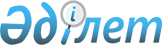 О проекте Закона Республики Казахстан "О беженцах"Постановление Правительства Республики Казахстан от 26 декабря 2008 года N 1275
      Правительство Республики Казахстан 

ПОСТАНОВЛЯЕТ

:



      внести на рассмотрение Мажилиса Парламента Республики Казахстан проект Закона Республики Казахстан "О беженцах".

      

Премьер-Министр




      Республики Казахстан                       К. Масимов


проект      



Закон Республики Казахстан





О беженцах



      Настоящий Закон определяет правовое положение беженцев, основания и порядок присвоения статуса беженца на территории Республики Казахстан.



Глава 1. Основные положения




      



Статья 1. Основные понятия



      В настоящем Законе используются следующие понятия:



      1) беженцы - иностранцы, которые в силу обоснованных опасений стать жертвой преследований по признаку расы, национальности, вероисповедания, гражданства, принадлежности к определенной социальной группе или политическим убеждениям находятся вне страны своей гражданской принадлежности и не могут пользоваться защитой своей страны или не желают пользоваться такой защитой вследствие таких опасений, или лица без гражданства, находящиеся вне страны своего постоянного местожительства, которые не могут или не желают вернуться в нее вследствие этих опасений;



      2) безопасная третья страна - страна, в которой лицо, ищущее убежище, временно находилось до прибытия в Республику Казахстан и где ему может быть предоставлен или был предоставлен доступ к эффективным механизмам защиты и определения статуса беженца;



      3) лицо, ищущее убежище - иностранец или лицо без гражданства, изъявившее желание обратиться за убежищем в Республике Казахстан до принятия уполномоченным органом Республики Казахстан окончательного решения по его ходатайству о присвоении статуса беженца;



      4) свидетельство лица, ищущего убежище - документ, выдаваемый уполномоченным органом, подтверждающий регистрацию ходатайства о присвоении статуса беженца;



      5) страна происхождения - страна гражданства иностранца или постоянного проживания лица без гражданства;



      6) удостоверение беженца - документ, выдаваемый уполномоченным органом, удостоверяющий личность и подтверждающий статус беженца в Республике Казахстан;



      7) проездной документ - документ, выдаваемый беженцам для передвижения за пределами территории Республики Казахстан, форма которого устанавливается уполномоченным органом;



      8) уполномоченный орган - государственный орган Республики Казахстан, осуществляющий руководство в сфере регулирования отношений по вопросам беженцев.

      


Статья 2. Сфера регулирования



      1. Настоящий Закон регулирует отношения по предоставлению убежища иностранцам и лицам без гражданства и присвоению статуса беженца.



      2. Настоящий Закон не распространяется на отношения, связанные с предоставлением политического убежища на территории Республики Казахстан.

      


Статья 3. Законодательство Республики Казахстан о беженцах



      1. Законодательство Республики Казахстан о беженцах основывается на Конституции Республики Казахстан и состоит из настоящего Закона и иных нормативных правовых актов Республики Казахстан.



      2. Если международным договором, ратифицированным Республикой Казахстан, установлены иные правила, чем те, которые предусмотрены настоящим Законом, то применяются правила международного договора.

      


Статья 4. Основные принципы



      Основными принципами регулирования законодательства о беженцах являются:



      1) обеспечение лиц, ищущих убежище, и беженцев правом на убежище в соответствии с условиями и процедурами, установленными в настоящем Законе;



      2) недопустимость дискриминации по признаку расы, национальности, гражданства, вероисповедания, политических убеждений и/или социального происхождения;



      3) конфиденциальность информации о лицах, ищущих убежище, и беженцах;



      4) поддержание единства семьи и воссоединения разлученных семей лиц, ищущих убежище, и беженцев;



      5) защита прав детей-беженцев, находящихся в Республике Казахстан без сопровождения родителей или иных законных представителей в соответствии с законодательством Республики Казахстан о правах ребенка.



Глава 2. Государственное регулирование в сфере






отношений по вопросам беженцев



      


Статья 5. Компетенция Правительства Республики Казахстан



      Правительство Республики Казахстан:



      1) разрабатывает основные направления государственной политики по вопросам беженцев;



      2) принимает нормативные правовые акты по вопросам беженцев в пределах своей компетенции;



      3) осуществляет иные функции в соответствии с 
 Конституцией 
, законами и актами Президента Республики Казахстан.

      


Статья 6. Компетенция уполномоченного органа



      Уполномоченный орган:



      1) разрабатывает, утверждает в пределах своей компетенции нормативные правовые акты по вопросам беженцев;



      2) осуществляет международное сотрудничество по вопросам беженцев;



      3) разрабатывает программные документы по вопросам беженцев;



      4) координирует работу по вопросам беженцев;



      5) реализует программы и нормативные правовые акты по вопросам беженцев;



      6) осуществляет государственный контроль за соблюдением законодательства о беженцах;



      7) осуществляет регистрацию ходатайств лиц, ищущих убежище, а также учет лиц, ищущих убежище, и беженцев;



      8) выдает свидетельство лица, ищущего убежище;



      9) осуществляет процедуры присвоения, продления и лишения статуса беженца;



      10) осуществляет оформление и выдачу удостоверения беженца и проездного документа;



      11) формирует и ежемесячно направляет списки беженцев в уполномоченные органы по вопросам национальной безопасности и внутренних дел;



      12) осуществляет иные функции в соответствии с законами, актами Президента и Правительства Республики Казахстан.

      


Статья 7. Компетенция иных государственных





                 



органов Республики Казахстан



      1. Уполномоченный орган, осуществляющий внешнеполитическую деятельность:



      1) представляет Республику Казахстан в сношениях с иностранными государствами и международными организациями по вопросам беженцев;



      2) реализует стратегии международной политики Республики Казахстан по вопросам беженцев;



      3) представляет в установленном законодательством порядке Президенту, Парламенту и Правительству Республики Казахстан предложения рекомендации по вопросам отношений Республики Казахстан с международными организациями по делам беженцев;



      4) обеспечивает участие Республики Казахстан в деятельности международных организаций, конференций, совещаний, форумов по вопросам беженцев и международных акциях по защите прав беженцев;



      5) осуществляет иные функции в соответствии с законами, актами Президента и Правительства Республики Казахстан.



      2. Органы внутренних дел:



      1) реализуют в пределах своей компетенции государственную политику по вопросам беженцев;



      2) обеспечивают соблюдение прав и законных интересов беженцев;



      3) осуществляют выдворение лиц, ищущих убежище, и беженцев во исполнение вступивших в законную силу решений суда;



      4) осуществляют регистрацию беженцев;



      5) по представлению уполномоченного органа по вопросам национальной безопасности временно ограничивают или запрещают доступ лиц, ищущих убежища, и беженцев на отдельные участки местности или объекты, расположенные в пограничной зоне (полосе), во время возникших чрезвычайных ситуаций природного и техногенного характера, пограничного поиска нарушителей границы, отражения вооруженного вторжения или массовых переходов граждан сопредельного государства на территорию Республики Казахстан;



      6) осуществляет иные функции в соответствии с законами, актами Президента и Правительства Республики Казахстан.



      3. Государственные органы Республики Казахстан осуществляют регулирование в сфере отношений по вопросам беженцев в пределах компетенции, установленной законами, актами Президента и Правительства Республики Казахстан.



Глава 3. Основные права и обязанности беженцев и лиц,






ищущих убежище в Республике Казахстан



      


Статья 8. Права и обязанности беженцев



      1. Беженцы имеют право на:



      1) убежище;



      2) получение при содействии соответствующих органов информации о родственниках, проживающих в стране происхождения, и об оставленном там имуществе;



      3) обжалование решения уполномоченного органа по вопросам продления, лишения статуса беженца;



      4) добровольное возвращение в страну происхождения или переезд в любую третью страну;



      5) медицинское обслуживание в соответствии с законодательством Республики Казахстан в области здравоохранения;



      6) труд и предпринимательскую деятельность в соответствии с законодательством Республики Казахстан;



      7) судебную защиту имущественных и личных неимущественных благ и прав;



      8) вывоз привезенного с собой, а также законно нажитого им на территории Республики Казахстан имущества в другую страну, в которую ему предоставлено право въезда для поселения;



      9) получение удостоверения беженца и проездного документа беженца.



      Беженцы также пользуются иными правами, предусмотренными законодательством Республики Казахстан для иностранцев и лиц без гражданства.



      2. Беженцы обязаны:



      1) соблюдать законодательство Республики Казахстан;



      2) сообщать в уполномоченный орган о намерении выехать за пределы территории Республики Казахстан;



      3) при перемене места жительства на территории Республики Казахстан сниматься с учета в уполномоченном органе и с регистрации в органах внутренних дел и в течение пяти рабочих дней со дня прибытия на новое место встать соответственно на учет и зарегистрироваться;



      4) выполнять иные обязательства, предусмотренные законодательством Республики Казахстан для иностранцев и лиц без гражданства.

      


Статья 9. Права и обязанности лиц, ищущих убежище



      1. Лица, ищущие убежище, имеют право на:



      1) получение бесплатных услуг переводчика и получение информации о порядке присвоения статуса беженца, о своих правах и обязанностях;



      2) обращение с ходатайством о присвоении статуса беженца в Республике Казахстан через консульские учреждения Республики Казахстан;



      3) отзыв ходатайства о присвоении статуса беженца;



      4) обжалование решения уполномоченного органа по вопросу присвоения статуса беженца;



      5) нахождение на территории Республики Казахстан до окончательного вынесения решения по его ходатайству, включая стадию обжалования.



      Лица, ищущие убежище, также пользуются правами, предусмотренными подпунктами 4)-7) пункта 1 статьи 8 настоящего Закона и иными правами, предусмотренными законодательством Республики Казахстан для иностранцев и лиц без гражданства.



      2. Лица, ищущие убежище, обязаны:



      1) сообщать достоверные сведения, необходимые для принятия решения о присвоении статуса беженца;



      2) проходить медицинский осмотр в соответствии с законодательством Республики Казахстан в области здравоохранения;



      3) выполнять обязательства, предусмотренные подпунктами 1) и 3) пункта 2 статьи 8 настоящего Закона и иные обязательства, предусмотренные законодательством Республики Казахстан для иностранцев и лиц без гражданства.



Глава 4. Порядок присвоения статуса беженца






в Республике Казахстан



      


Статья 10. Порядок подачи и регистрации ходатайства





                  



о присвоении статуса беженца в Республике





                  



Казахстан



      1. Лицо, ищущее убежища, в течение пяти календарных дней по прибытии на территорию Республики Казахстан, или с момента, когда оно, находясь на территории Республики Казахстан, узнало о возникновении обстоятельств стать жертвой преследований по признаку расы, национальности, вероисповедания, гражданства, принадлежности к определенной социальной группе или политическим убеждениям, может обратиться лично или через уполномоченного на то представителя с письменным ходатайством о присвоении статуса беженца по месту своего пребывания в уполномоченный орган.



      2. В день регистрации ходатайства о присвоении статуса беженца в Республике Казахстан лицу, ищущему убежище, выдается свидетельство лица, ищущего убежище, и направление уполномоченного органа в органы внутренних дел для регистрации на срок до принятия решения по его ходатайству.



      После получения направления лицо, ищущее убежище, должно в течение пяти рабочих дней зарегистрироваться в органах внутренних дел.



      3. В случаях, когда лица, задержанные за незаконный въезд или пребывание на территории Республики Казахстан, изъявляют намерение обратиться за убежищем, компетентные органы извещают уполномоченный орган в течение одного дня с момента задержания.



      Уполномоченный орган в течение двух дней направляет представителей на место временного содержания лиц, ищущих убежище, для выяснения обстоятельств их пребывания и регистрации ходатайства о присвоении статуса беженца.



      4. Порядок рассмотрения ходатайств, формы свидетельства и направления для регистрации лица, ищущего убежища, определяются уполномоченным органом.

      


Статья 11. Присвоение статуса беженца



      1. Решение о присвоении статуса беженца принимается уполномоченным органом в течение трех месяцев со дня регистрации ходатайства о присвоении статуса беженца.



      Если идентификация лица или установление фактов, требующих проверки, не закончены, то вынесение окончательного решения откладывается до их выяснения, но на срок не более одного года.



      2. Статус беженца присваивается сроком на один год. Лицу, которому предоставлен статус беженца, уполномоченным органом не позднее пяти рабочих дней со дня принятия решения выдается удостоверение беженца.



      3. В случае, если лицу, ищущему убежище, отказано в присвоении статуса беженца, уполномоченный орган в течение пяти рабочих дней со дня принятия решения об отказе вручает или направляет лицу, ищущему убежище, копию решения с указанием причин отказа и разъяснением порядка обжалования принятого решения.



      4. Порядок присвоения статуса беженца и его продление определяется Правительством Республики Казахстан.

      


Статья 12. Основания для отказа лицу, ищущему





                  



убежище, в присвоении статуса беженца



      Основанием для отказа лицу, ищущему убежище, в присвоении статуса беженца являются следующие обстоятельства:



      1) отсутствие обоснованных опасений, что лицо может стать жертвой преследований по признаку расы, национальности, вероисповедания, гражданства, принадлежности к определенной социальной группе или политическим убеждениям;



      2) если лицо отказывается сообщать либо сообщает заведомо ложные сведения о себе и об обстоятельствах прибытия на территорию Республики Казахстан;



      3) наличие у лица гражданства третьего государства, защитой которого оно может воспользоваться;



      4) если лицо прибыло непосредственно с территории безопасной третьей страны;



      5) если в отношении данного лица имеются веские основания предполагать, что оно участвует либо участвовало в деятельности террористических, религиозно-экстремистских, а также запрещенных религиозных организациях, функционирующих в стране гражданской принадлежности, либо стране, откуда оно прибыло;



      6) если в отношении данного лица имеются веские основания предполагать, что оно совершило преступление против мира, военное преступление или преступление против человечества в определении, данном этим деяниям в международных актах, заключенных в целях принятия мер в отношении подобных преступлений;



      7) если в отношении данного лица имеются веские основания предполагать, что оно совершило тяжкое преступление неполитического характера за пределами Республики Казахстан до прибытия на ее территорию;



      8) если в отношении данного лица имеются веские основания предполагать, что оно виновно в совершении деяний, противоречащих целям и принципам Организации Объединенных Наций;



      9) если данное лицо пользуется защитой либо помощью органов или учреждений Организации Объединенных Наций, кроме Управления Верховного комиссара Организации Объединенных Наций по делам беженцев.

      


Статья 13. Лишение лица статуса беженца



      Лицо лишается статуса беженца, если оно:



      1) сообщило заведомо ложные сведения, либо предъявило фальшивые документы, послужившие основанием для присвоения статуса беженца;



      2) было осуждено за преступление против мира, военное преступление или преступление против человечества в определении, данном этим деяниям в международных актах, заключенных в целях принятия мер в отношении подобных преступлений;



      3) было осуждено за тяжкое преступление неполитического характера за пределами Республики Казахстан до прибытия на ее территорию;



      4) было осуждено за совершение деяний, противоречащих целям и принципам Организации Объединенных Наций.

      


Статья 14. Прекращение статуса беженца



      1. Статус беженца прекращается, если лицо:



      1) приобрело гражданство Республики Казахстан или иного государства и пользуется защитой государства, гражданином которого оно стало;



      2) не может более отказываться от пользования защитой страны своей гражданской принадлежности, ибо обстоятельства, на основании которых оно было признано беженцем, более не существуют;



      3) будучи утратившим свое гражданство, добровольно вновь приняло его;



      4) добровольно вновь воспользовалось защитой страны, гражданином которого оно являлось;



      5) изъявило желание вернуться в страну происхождения, так как основания предоставления ему статуса беженца перестали существовать;



      6) добровольно вернулось в страну, которую покинуло или из которой выехало из-за опасности преследования;



      7) выехало за пределы Республики Казахстан на постоянное местожительство.



      2. Статус беженца также прекращается по истечению его срока при отсутствии его продления.

      


Статья 15. Порядок продления статуса беженца



      При сохранении в стране происхождения беженца прежних обстоятельств, служивших основанием предоставления ему статуса беженца, срок статуса беженца продлевается на один год и на каждый последующий год уполномоченным органом на основании заявления беженца поданного им за месяц до окончания указанного срока.

      


Статья 16. Порядок обжалования решений уполномоченного





                  



органа



      Решение уполномоченного органа об отказе в присвоении статуса беженца или о лишении статуса беженца может быть обжаловано в вышестоящий уполномоченный орган или в суд в порядке, установленном законами Республики Казахстан.



Глава 5. Специальные положения



      


Статья 17. Предоставление убежища членам семьи





                  



беженца, прибывшим позднее



      1. Супруг (супруга) и несовершеннолетние дети лица, прибывшие на территорию Республики Казахстан позднее лица, получившего статус беженца в Республике Казахстан, или лица, ищущего убежище, при подаче ходатайства с целью воссоединения семьи должны предоставить в уполномоченный орган доказательства и/или документы, подтверждающие их семейные отношения.



      2. При нарушении единства семьи вследствие развода или смерти беженца, статус беженца членов его семьи сохраняется на срок действия решения о присвоении ему статуса беженца.

      


Статья 18. Защита детей, ищущих убежище





                  



и детей-беженцев, прибывших без сопровождения





                  



родителей или законных представителей



      1. До воссоединения с семьей или в тех случаях, когда родители или другие члены семьи не могут быть найдены, детям, ищущим убежище и детям-беженцам, предоставляется такая же защита, как и любым другим детям в Республике Казахстан, оставшимся без попечения родителей, в соответствии с законодательством Республики Казахстан.



      2. Детям-беженцам, находящимся на территории Республики Казахстан без сопровождения родителей или законных представителей, выдается удостоверение беженца.

      


Статья 19. Приобретение гражданства Республики Казахстан



      Беженцы принимаются в гражданство Республики Казахстан в соответствии с законодательством Республики Казахстан о гражданстве.

      


Статья 20. Поселение лиц, ищущих убежище, и членов





                  



их семей



      1. В случае объявления чрезвычайного положения при массовом притоке лиц, ищущих убежище, для развертывания пунктов временного поселения привлекаются силы и средства уполномоченного органа в области чрезвычайных ситуаций природного и техногенного характера, а также государственного материального резерва.



      2. Пункты временного поселения при массовом притоке лиц, ищущих убежище, создаются в соответствии с решением Правительства Республики Казахстан.

      


Статья 21. Возвращение и выдворение



      1. Лица, ищущие убежище, и беженцы, должны добровольно покинуть территорию Республики Казахстан вместе с членами их семей в течение одного месяца со дня принятия решения уполномоченного органа либо суда об отказе в предоставлении, продлении либо лишении статуса беженца.



      2. В случае отказа лиц, ищущих убежище, и беженцев добровольно покинуть территорию Республики Казахстан принудительное выдворение лиц, ищущих убежище, и беженцев производится органами внутренних дел в соответствии с законодательством Республики Казахстан и во исполнение вступивших в законную силу решений суда.



      Запрещается возвращать или выдворять лиц, ищущих убежище, и беженцев на границу страны, где их жизни или свободе угрожает опасность по признаку расы, вероисповедания, национальности, гражданства, принадлежности к определенной социальной группе или политических убеждений.

      


Статья 22. Финансовое обеспечение



      Финансирование расходов, связанных с беженцами в Республике Казахстан, осуществляется за счет бюджетных средств и иных источников, не противоречащих законодательству Республики Казахстан.



Глава 6. Заключительные положения



      


Статья 23. Ответственность за нарушение настоящего





                  



Закона



      Нарушение настоящего Закона влечет ответственность, установленную законами Республики Казахстан.



      При совершении лицами, ищущими убежище, беженцами на территории Республики Казахстан правонарушений, влекущих ответственность в соответствии с законами Республики Казахстан, они привлекаются к ответственности наравне с иностранцами и лицами без гражданства.

      


Статья 24. Порядок введения в действие настоящего





                  



Закона



      Настоящий Закон вводится в действие с 1 января 2010 года.

      

Президент




      Республики Казахстан


					© 2012. РГП на ПХВ «Институт законодательства и правовой информации Республики Казахстан» Министерства юстиции Республики Казахстан
				